PVPV/Rawlings Elementary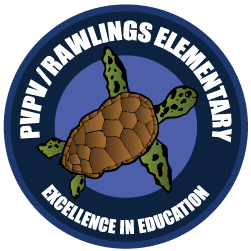 Kindergarten Placement Profile 2020-2021Child’s Name: _____________________________ The name you call your child: _____________Sex: M _______ F ________ Age: ______ Birth Date: _________________Language spoken at Home: _______________Address: __________________________________________________________Parent/Guardian:  Mother ____________________Cell Phone: ____________Home Phone: __________ Work Phone: ______Email: _______________________________ Parent’s address (if different): _________________________________________ Parent/Guardian:  Father ____________________Cell Phone: ____________Home Phone: __________ Work Phone: ______Email: _______________________________ Parent’s address (if different): _________________________________________ Child lives with: ______________Legal Guardian, Court order is requiredSiblings: (Please list names, ages/grades) Please read each item and circle or check the response that best applies A. My child has participated in (check or circle any that apply): Preschool/Daycare:               Full-time 		 Part-time Name of preschool: __________________________________________VPK                                                                                                                           Play groupIn-home Child Care								                                                                                                                                    B. Please provide paperwork for any of the following services that your child receives:__IEP __504 __ESOL/ELL __Speech __Language __OT __PT Other_________ C. Do you have concerns we should know about?  Health concerns/dietary needs/allergies: __________________________________________________  Emotional concerns such as fears/anxieties: _______________________________________________ D. My child can read:        	 Independently  		    with Guidance       	       Not yetE. Please list 3 positive things about your child.            1. _______________________________________________________________________           2. _______________________________________________________________________           3. _______________________________________________________________________ F. Academics:Strengths: ________________________________________________________________________Areas of growth: ___________________________________________________________________G. Social/Emotional Needs:Circle One:   		Teacher Dependent                                         Independent                         		   1             2            3              4                 5	        6Briefly explain your choice: ______________________________________________________________My child socializes well with other children      Agree       Disagree Briefly explain your choice: ______________________________________________________________My child works well in groups                           Agree        Disagree Briefly explain your choice: ______________________________________________________________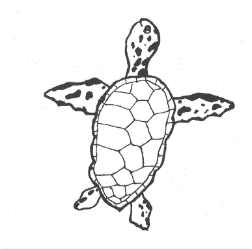 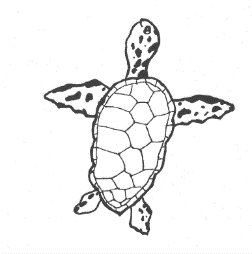 